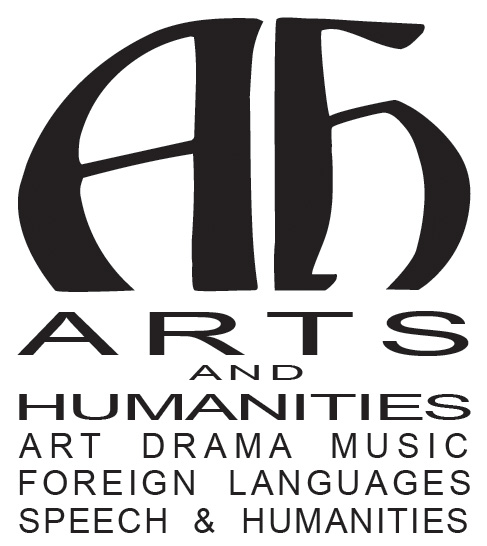 Course Syllabus: Music Appreciation HCC Academic Discipline: 					MusicCourse Title: 							Music AppreciationCourse Rubric: 						MUSI 1306Course CRN: 							34626Semester Term: 						Spring, 2013Campus and Room Location with Days and Times: 	Stafford FAC, 141, MW 11 – 12:30Course Semester Credit Hours (SCH): 			3 creditsCourse contact hours per semester:  			48 Course length: 						Regular Term, 16 weeks Type of Instruction:  					3 lectureInstructor: 							Dr. Andrea H. JaberContact Information Phone: 						713-718-6372Email: 						andrea.jaber@hccs.eduLearning web address: 		http://learning.swc.hccs.edu/members/andrea.jaberInstructor Scheduled Office Hours: 	Stafford FAC, Room 131; call or write for appointmentCourse Description 1. MUSI 1306 Music Appreciation: A foundation course in understanding and enjoyment of music through the use of recorded music and song literature. Elements of music and analysis of music form and how they relate to compositional technique are explored. As listed in the 2009-2011 HCC Catalog.2. MUSI 1306 Music Appreciation: Understanding music through the study of cultural periods, major composers, and music elements. Illustrated with audio recordings and live performances. As defined in the Academic Course Guide Manual (AGCM) produced by the Texas Higher Education Coordinating Board, 2009 (THECB)Course PrerequisitesMust be placed in GUST 0342 (or higher) in reading and be placed in MATH 0308 (or higher) and be placed in ENGL 0310/0349 (or higher) in writing.Course Goals  To enrich the student through exposure to the processes and repertoire of many different kinds and periods of music.To aid the student in developing an awareness of, and sensitivity to, music in a variety of forms, representing a variety of cultures and eras.To foster, without influencing, student appreciation of all kinds of music, based on an expanded and heightened awareness of music in society, past and present.To increase student knowledge of basic theoretical aspects of music that can be aurally observed, without requisite technical training and mastery.  This knowledge will allow the student to differentiate the various eras of music, such as Medieval, Classical, Romantic, 20th Century, etc. To engage the student in relating learning from this course to his/her “preferred” music.Course Student Learning Outcomes1. Upon listening to a piece of music, be able to identify the historical period from which it comes.2. Be able to identify the sound of the major instruments in the orchestra.3. Know the four instrumental groupings of the orchestra.4. Recognize the sound of the piano, harpsichord, and organ.5. Know the approximate dates of the Medieval, Renaissance, Baroque, Classical, Romantic, and 20th Century periods in music.6. Be able to identify appropriate Italian music terms.Course Student Learning Objectives 1.a. Discuss the musical characteristics of the historical period of the piece to be played.1.b. Discuss specific identifiable characteristics of the piece to be played.1.c. Play the piece.1.d. Ask the student to describe what they hear; i.e., what performing forces, form, characteristics, etc.2.a. Discuss the physical characteristics of each instrument; i.e., how sound is made.2.b. Play an example of the sound of the instrument.2.c. Play an example of several instruments, and ask the student to identify them.3.a. Discuss the four various groupings.3.b. Describe the musical characteristics of each of the groups.3.c. Play an example of at least one instrument from each of the four groups.3.d. Play an example of one instrument from each group, and ask the student to identify the group.4.a. Discuss the characteristics and history of the piano, harpsichord, and organ.4.b. Play an example of a piano, a harpsichord, and an organ.4.c. Play an example of each instrument, and ask the student to identify the instrument.5.a. Outline each of the six major periods of music throughout Western music, discussing important historical events of each.5.b. List approximate dates for each period.6.a. Present Italian music terms as appropriate to each lecture; i.e. rhythm, dynamics, voice types, and instrumental description.Core CurriculumThis course fulfills the following core intellectual competencies: reading, writing, speaking, listening, critical thinking and computer literacy. A variety of academic experiences are used to develop these competencies.This course fulfills the core competencies:: Reading at the college level means having the ability to understand, analyze and interpret a variety of printed materials: books, articles, and documents.Writing: Writing at the college level means having the ability to produce clear, correct, and coherent prose adapted to a specific purpose, occasion, and audience. In addition to knowing how to use correct grammar, spelling, and punctuation, students should also become adept with the writing process, including how to determine a topic, how to organize and develop it, and how to phrase it effectively for their audience. These abilities are acquired through practice and reflection.Speaking: Effective speaking is the ability to communicate orally in clear, coherent, and persuasive language appropriate to purpose, occasion, and audience.Listening: Listening at the college level means having the ability to understand, analyze, and interpret various forms of spoken communication.Critical Thinking: Critical thinking embraces methods for applying both qualitative and quantitative skills analytically and creatively to subject matter in order to evaluate arguments and to construct alternative strategies. Problem solving is one of the applications of critical thinking used to address an identified task.Computer Literacy: Computer literacy at the college level means having the ability to use computer-based technology in communicating, solving problems, and acquiring information. Core-educated students should have an understanding of the limits, problems, and possibilities associated with the use of technology and should have the tools necessary to evaluate and learn new technologies as they become available.Please remember that this syllabus is subject to change. All changes will be documented by the instructor.Instructional Methods Methods of instruction may include: lectures, readings (from textbooks, peer-reviewed articles, books, original source texts), slide presentations, video/film presentations, recordings, live performances, demonstrations, and in-class critiques. Student AssignmentsAssignments/Activities may include: attendance of recitals and/or concerts, written critical responses,  projects, quizzes, exams, various assigned readings from textbooks, peer-reviewed articles, books, original source texts; discussions based on various topics related to the major areas of study in Music, debates; writing papers including essays, analyses, reviews, research, comparing and contrasting music theories and perspectives; presentations. Student AssessmentsMethods of assessment/evaluation may include: Tests and quizzes which may include: listening identification, definitions, matching, multiple choice, true/false, short answer, brief essay, lists; writing assignments,  in-class discussions and/or critiques; written papers including critiques, essays, analyses, reviews, research; presentations; group and/or individual projects; other methods as may be determined by individual instructors.Instructional MaterialsRoger Kamien:  Music:  An Appreciation, 10th edition        ISBN: 978-0-07-802508-2Please note:  CD’s of musical excerpts used in this course are to be regarded as optional but are strongly encouraged.  The student choosing not to purchase CD’s or tapes is still responsible for all listening assignments related to class preparation and testing.  Students may borrow CD’s from Dr. Jaber for on-site study.HCC Policy Statement: Americans With Disabilities Act ()Any student with a documented disability (e.g. physical, learning, psychiatric, vision, hearing, etc.) who needs to arrange reasonable accommodations must contact the Disability Services Office at the respective college at the beginning of each semester. Faculty is authorized to provide only the accommodations requested by the Disability Support Services Office. If you have any questions, please contact the Disability Counselor at your college or the District Disability Office at 713-718-5165 or the Southwest College Counselor: Dr. Becky Hauri at 713-718-7909.To visit the ADA Web site, log on to www.hccs.edu, Click Future StudentsScroll down the page and click on the words Disability Information. http://www.hccs.edu/hccs/future-students/disability-servicesHCC Policy Statement: Academic Honesty You are expected to be familiar with the College's Policy on Academic Honesty, found in the catalog and student handbook. Students are responsible for conducting themselves with honor and integrity in fulfilling course requirements. Penalties and/or disciplinary proceedings may be initiated by College System officials against a student accused of scholastic dishonesty.“Scholastic dishonesty” includes, but is not limited to, cheating on a test, plagiarism, and collusion.Cheating on a test includes:Copying from another student’s test paper;Using materials during a test that are not authorized by the person giving the test;Collaborating with another student during a test without authority;Knowingly using, buying, selling, stealing, transporting, or soliciting in whole or part the contents of a test that has not been administered;Bribing another person to obtain a test that is to be administered.Plagiarism means the appropriation of another’s work and the unacknowledged incorporation of that work in one’s own written work offered for credit.Collusion means the unauthorized collaboration with another person in preparing written work offered for credit.Violations: Possible punishments for academic dishonesty may include a grade of “0” or “F” on the particular assignment, failure in the course, and/or recommendation for probation or dismissal from the College System. A recommendation for suspension or expulsion will be referred to the College Dean of Student Development for disciplinary disposition.Students who wish to appeal a grade penalty should notify the instructional supervisor within 30 working days of the incident. A standing committee appointed by the College Dean of Instruction (Academic or Workforce) will convene to sustain, reduce, or reverse the grade penalty. The committee will be composed of two students, two faculty members, and one instructional administrator. A majority vote will decide the grade appeal and is final.Official HCC Attendance PolicyStudents are expected to attend classes regularly. Students are responsible for material covered during their absences, and it is the student’s responsibility to consult with instructors for makeup assignments. Class attendance is checked daily by instructors.Although it is the responsibility of the student to drop a course for non-attendance, the instructor has the authority to drop a student for excessive absences. A student may be dropped from a course for absenteeism after the student has accumulated absences in excess of 12.5 percent of the hours of instruction (including lecture and laboratory time).For example: For a three credit-hour lecture class meeting three hours per week (48 hours of instruction), a student may be dropped after six hours of absences. Administrative drops are at the discretion of the instructor. If you are doing poorly in the class, but you have not contacted your professor to ask for help, and you have not withdrawn by the official withdrawal date, it will result in your receiving a grade of “F” in the course.NOTE:  THE LAST DAY FOR STUDENT/ADMINISTRATIVE DROP THIS SEMESTER ISMonday, April 1, 4:30 pmCourse Withdrawals-First Time Freshmen Students-Fall 2007 and Later Effective 2007, section 51.907 of the Texas Education Code applies to first-time in college freshman students who enroll in a  public institution of higher education in the fall semester of 2007 or thereafter. High school students currently enrolled in HCC Dual Credit and  are waived from this requirement until they graduate from high school.

Based on this law, HCC or any other  Public institution of higher education may not permit students to drop after the official day of record more than six college level credit courses for unacceptable reasons during their entire undergraduate career.Course WithdrawalsBe sure you understand HCC policies about dropping a course. It is the student’s responsibility to withdraw officially from a course and prevent an “F” from appearing on the transcript. If you feel that you cannot complete this course, you will need to withdraw from the course prior to the final date of withdrawal.   Before you withdraw from your course, please take the time to meet with the instructor to discuss why you feel it is necessary to do so. The instructor may be able to provide you with suggestions that would enable you to complete the course.  Your success is very important.If you plan on withdrawing from your class, you MUST contact a HCC counselor or your professor prior to withdrawing (dropping) the class for approval and this must be done PRIOR to the withdrawal deadline to receive a “W” on your transcript.  Final withdrawal deadlines vary each semester and/or depending on class length, please visit the online registration calendars, HCC schedule of classes and catalog, any HCC Registration Office, or any HCC counselor to determine class withdrawal deadlines.  Remember to allow a 24-hour response time when communicating via email and/or telephone with a professor and/or counselor.  Do not submit a request to discuss withdrawal options less than a day before the deadline.  If you do not withdraw before the deadline, you will receive the grade that you are making in the class as your final grade.Early Alert ProgramTo help students avoid having to drop/withdraw from any class, HCC has instituted an Early Alert process by which your professor may “alert” you and HCC counselors that you might fail a class because of excessive absences and/or poor academic performance.  It is your responsibility to visit with your professor or a counselor to learn about what, if any, HCC interventions might be available to assist you – online tutoring, child care, financial aid, job placement, etc. – to stay in class and improve your academic performance.Repeat Course Fee  The State of  encourages students to complete college without having to repeat failed classes.  To increase student success, students who repeat the same course more than twice, are required to pay extra tuition.  The purpose of this extra tuition fee is to encourage students to pass their courses and to graduate. Effective fall 2006, HCC will charge a higher tuition rate to students registering the third or subsequent time for a course. If you are considering course withdrawal because you are not earning passing grades, confer with your instructor/counselor as early as possible about your study habits, reading and writing homework, test taking skills, attendance, course participation, and opportunities for tutoring or other assistance that might be available.Individual Instructor’s Requirements Statement     As your Instructor, it is my responsibility to:Provide the grading scale and detailed grading formula explaining how student grades are to be derived.Facilitate an effective learning environment through class activities, discussions, and examinations.Provide a clear description of any special projects or assignments.Inform students of policies such as attendance, withdrawal, tardiness and make up lessons.Provide the course outline and class calendar which will include a description of any special projects or assignments.Arrange to meet with individual students before and after class as needed.To be successful in this class, it is the student’s responsibility to:Attend class and participate in class discussions and activities.Read and comprehend the textbook.Complete the required reading and listening assignments, and take all five exams.Ask for help when there is a question or problem.Keep copies of all paperwork, including this syllabus, handouts and all assignments.HCC Grading InformationGrading percentile: the official HCC grading rubric is as follows:The grade of "I" (Incomplete) is conditional. It will only be assigned if at least 80% of the course work is complete .Students receiving an "I," must make an arrangement with the instructor in writing to complete the course work within six months. After the deadline, the "I" becomes an "F." All "I" designations must be changed to grades prior to graduation. Changed grades will appear on student record as "I"/Grade (example: "I/A").The grade of "W" (Withdrawal) appears on grade reports when students withdraw from a class by the drop deadline. Instructors have the option of dropping students up to the deadline. After the deadline, instructors do not have that option — not even when entering final grades.Instructor Grading Criteria    Class participation, attentiveness, responsiveness, and inquisitiveness on the part of the student will be evaluated subjectively by the instructor throughout the semester.  Evidence of basic preparation for each session will be noted.  Occasional pop quizzes might be given.  These factors will be considered and assessed, and an appropriate score for this category will be determined.Students are required to attend a concert performance approved by the instructor, and write a report about the concert including elements discussed during the class.  Guidelines for the report will be provided.  This report, along with the program of the concert is to be turned in by Monday, May 6, at 11:00, (the time of your final exam).Instructor’s Final Grading LegendGrades will be given based on the following percentages:Class preparation and participation		10%Program report				10%There will be a total of five exams given, including the Final Exam.  The lowest grade will be dropped, and the remaining four exam grades will be averaged. Average of remaining four exam grades	80%EGLS3 -- Evaluation for Greater Learning Student Survey System At Houston Community College, professors believe that thoughtful student feedback is necessary to improve teaching and learning. During a designated time, you will be asked to answer a short online survey of research-based questions related to instruction. The anonymous results of the survey will be made available to your professors and division chairs for continual improvement of instruction. Look for the survey as part of the Houston Community College Student System online near the end of the term.MUSIC APPRECIATION                       SPRING, 2013                         QUESTIONNAIREFULL NAME________________________________________________________________NAME BY WHICH YOU LIKE TO BE CALLED  ________________________________EMAIL ADDRESS  (PLEASE PRINT CLEARLY!)_________________________________DO YOU PLAY AN INSTRUMENT?  __________________________________	IF YES, WHAT?_______________________________________________	HOW LONG HAVE YOU PLAYED IT?__________________________DO YOU SING?_____________________________________________________	IF YES, WHAT VOICE PART?__________________________________	HAVE YOU EVER SUNG IN A CHOIR?__________________________	WOULD YOU LIKE TO?_______________________________________WHY ARE YOU TAKING THIS COURSE? (check all that apply)		TO FULFILL THE FINE ARTS CREDIT_____________________		TO LEARN ABOUT MUSIC________________________________		AS AN ELECTIVE________________________________________		YOU HEARD IT WAS A GREAT CLASS____________________		OTHER__________________________________________________WHO IS YOUR FAVORITE MUSICIAN, EITHER DEAD OR ALIVE?  WHY?______________________________________________________________________________WHAT DO YOU WANT TO LEARN IN THIS COURSE? __________________________________________________________________________________________________________________________________________________________________________________________________________________________________________HCC CalendarSpring, 2013HCC CalendarSpring, 2013Classes Begin	January 14Official Day of RecordJanuary 28Holidays and Breaks	January 21, MLK Observance,February 18, Presidents’ Day,March 11, 13, Spring BreakLast day to drop classes with a grade of WApril 1, 4:30 p.m.Instruction endsMay 1Final examinationMay 6DateLectures / Topics / Assignments / Projects / Quizzes / ExamsWeek 1January 14, 16:  Class introduction, syllabus, calendar, curriculum, termsWeek 2January 21:  NO CLASS;  January 23:  readings, listening, termsWeek 3January 28, readings, listening, terms, review;  January 30:  EXAM 1Week 4February 4, 6:  readings, listening, termsWeek 5February 11, 13:  readings, listening, termsWeek 6February 18: NO CLASS;   February 20:  readings, listening, terms, review  Week 7February 25: EXAM 2,   February 27:  readings, listening, termsWeek 8March 4, 6:  readings, listening, terms March 11, 13:  NO CLASS:  SPRING BREAKWeek 9March 18, 20:  readings, listening, termsWeek 10March 25: readings, listening, terms, review;    March 27:  EXAM 3Week 11April 1, 3:  readings, listening, termsWeek 12April 8, 10:  readings, listening, terms, reviewWeek 13April 15:  EXAM 4;   April 17: readings, listening, termsWeek 14April 22, 24:  readings, listening, termsWeek 15Week 16April 29, May 1:  readings, listening, terms, reviewMay 6:  EXAM 5, Concert Report90–100 percentAExceptionally fine work; superior in presentation, visual observation, comprehension and participation80–89 percentBAbove average work; superior in one or two areas70–79 percentCAverage work; good, unexceptional participation60–69 percentDBelow average work; noticeably weak with minimal participationBelow 60 percentFClearly deficient in presentation, style and content with a lack of participation